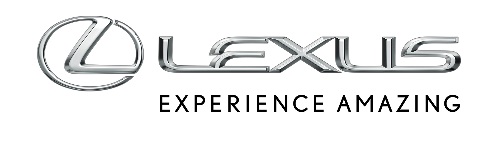 4 SIERPNIA 2017Lexus głównym sponsorem 74. Międzynarodowego Festiwalu Filmowego w WenecjiPatronat nad jednym z najważniejszych w świecie festiwali filmowych to kolejny wyraz zaangażowania Lexusa w sztukę filmowąGwiazdy i gości Festiwalu wozić będzie flota 40 hybrydowych LexusówW pawilonie Lexus Lounge będą prezentowane dwa najnowsze flagowe modele Lexusa: coupe LC i limuzyna LSAnnette Bening, Przewodnicząca Jury, przybędzie na czerwony dywan nowym hybrydowym Lexusem LS 500hZorganizowany przez La Biennale di Venezia festiwal odbędzie się na Lido di Venezia w dniach od 30 sierpnia do 9 wrześniaW tym roku Lexus po raz pierwszy będzie głównym sponsorem Międzynarodowego Festiwalu Filmowego w Wenecji, który odbędzie się na Lido di Venezia w dniach od 30 sierpnia do 9 września. Partnerstwo z jednym z najbardziej prestiżowych festiwali filmowych to kolejny wyraz zaangażowania Lexusa w sztukę filmową, którego przykładem może być program Lexus Short Films czy niedawna współpraca przy nowym filmie SF Luca Bessona „Valerian i Miasto Tysiąca Planet”.Centralnym punktem obecności marki na Festiwalu w Wenecji będzie pawilon Lexus Lounge na Biennale Terrace, gdzie prezentowane będą dwa flagowe modele firmy – coupe Lexus LC i limuzyna Lexus LS. Oprócz tego, osobistości i goście Festiwalu podróżować będą flotą 40 hybrydowych samochodów Lexusa.Przewodnicząca Jury, aktorka Annette Bening, przybędzie na festiwal najnowszym hybrydowym Lexusem LS 500h.– „Jesteśmy dumni z udziału w tak prestiżowym wydarzeniu, przez jedenaście dni skupiającym uwagę całego świata” – mówi Luigi Lucà, dyrektor Lexus Italy – „Mamy ze światem filmowym wiele wspólnych wartości. Podobnie jak aktorzy i reżyserzy, chcemy codziennie doskonalić swą sztukę, starając się za pomocą stylu, elegancji i przywiązania do szczegółów przekazać wyjątkowe emocje i tworzyć niepowtarzalne przeżycia”.